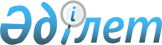 Об оказании ежемесячной социальной помощи отдельным категориям нуждающихся граждан Шортандинского района в 2010 году
					
			Утративший силу
			
			
		
					Решение Шортандинского районного маслихата Акмолинской области от 26 февраля 2010 года № С-24/5. Зарегистрировано Управлением юстиции Шортандинского района Акмолинской области 9 апреля 2010 года № 1-18-109. Утратило силу - решением Шортандинского районного маслихата Акмолинской области от 12 апреля 2012 года № С-4/5

      Сноска. Утратило силу - решением Шортандинского районного маслихата Акмолинской области от 12.04.2012 № С-4/5 (вводится в действие со дня официального опубликования)      В соответствии со статьей 56 Бюджетного кодекса Республики Казахстан от 4 декабря 2008 года, статьей 6 Закона Республики Казахстан от 23 января 2001 года «О местном государственном управлении и самоуправлении в Республике Казахстан», маслихат Шортандинского района РЕШИЛ:



      1. Оказать ежемесячную социальную помощь отдельным категориям нуждающихся граждан Шортандинского района в 2010 году:

      1) малообеспеченным гражданам (семьям), имеющим среднедушевой доход ниже черты бедности - в размере пятидесяти процентов от месячного расчетного показателя;

      2) бывшим несовершеннолетним узникам концлагерей, гетто и других мест принудительного содержания, созданных фашистами и их союзниками в период второй мировой войны - в размере одного месячного расчетного показателя.



      2. Уполномоченному органу - государственному учреждению «Отдел занятости и социальных программ» Шортандинского района обеспечить назначение и выплату ежемесячной социальной помощи вышеуказанным категориям.



      3. Оплата услуг производится на основании заключенного в установленном законодательством порядке договора с акционерным обществом «Казпочта» и государственным учреждением «Отдел занятости и социальных программ» Шортандинского района.



      4. Признать утратившим силу решение Шортандинского районного маслихата от 18 февраля 2009 года № С-13/3 «Об оказании ежемесячной социальной помощи отдельным категориям нуждающихся граждан Шортандинского района в 2009 году» (зарегистрировано в Реестре государственной регистрации нормативных правовых актов № 1-18-67, опубликовано в газетах от 21 марта 2009 года «Өрлеу» № 11 и от 21 марта 2009 года «Вести» № 11).



      5. Настоящее решение вступает в силу со дня государственной регистрации в управлении юстиции Шортандинского района, вводится в действие со дня официального опубликования и распространяется на правоотношения возникшие с 1 января 2010 года.      Председатель сессии

      районного маслихата                        Г.Астафьева      Секретарь

      районного маслихата                        Г.Скирда      СОГЛАСОВАНО:      Аким района                                С.Камзебаев      Начальник государственного

      учреждения «Отдел занятости и

      социальных программ»                       Ж.Мунтаева      Начальник государственного

      учреждения «Отдел экономики и

      бюджетного планирования»                   О.Мут
					© 2012. РГП на ПХВ «Институт законодательства и правовой информации Республики Казахстан» Министерства юстиции Республики Казахстан
				